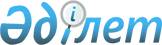 Об организации и финансировании социальных рабочих мест на 2012 год
					
			Утративший силу
			
			
		
					Постановление акимата Мангистауского района Мангистауской области от 19 марта 2012 года № 45. Зарегистрировано Департаментом юстиции Мангистауской области 12 апреля 2012 года № 11-5-131. Утратило силу постановлением Мангистауского районного акимата от 08 июня 2012 года № 131

      Сноска. Утратило силу постановлением Мангистауского районного  акимата от 08.06.2012 года № 131.

      В соответствии с Законом Республики Казахстан от 23 января 2001 года № 148 «О местном государственном управлении и самоуправлении в Республике Казахстан», с пунктом 1 статьи 21-1 Закона Республики Казахстан от 24 марта 1998 года за № 213 "О нормативных правовых актах" и Постановлением Правительства Республики Казахстан от 30 марта 2012 года за № 378 "О внесении изменений и дополнений в некоторые решения Правительства Республики Казахстан", акимат района ПОСТАНОВЛЯЕТ:



      1. Утвердить согласно приложениям 1 и 2 перечень работодателей представляющих  или  создающих  социальные  рабочие  места  на  2012 год, в соответствии с потребностью регионального рынка труда где будут организованы социальные рабочие места для целевых групп населения.



      2. Государственному учреждению «Мангистауский районный отдел занятости и социальных программ» (далее-уполномоченный орган)  заключить договор с работодателями о создании социальных рабочих мест.



      3. Руководителям предприятий и организаций, заключившим договор, обеспечить трудоустройство на социальные рабочие места в соответстствии с направлением уполномоченного органа.



      4. Контроль за исполнением настоящего постановления возложить на заместителя акима района А.Сарбалаева.



      5. Настоящее постановление вступает в силу со дня государственной регистрации в органах юстиции и вводится в действия по истечении десяти календарных дней после дня его первого официального опубликования.      Аким района                             Ж.Айтуаров      СОГЛАСОВАНО:      Начальник государственного учреждения

      «Мангистауского районного отдела занятости

      и социальных программ»

      Каимова Санимгул Нахиповна

      19 марта 2012 г      Начальник государственного учреждения

      «Мангистауского районного отдела

      экономики и финансов»

      Шабикова Рима Нерражимовна

      19 марта 2012 г

Приложение № 1 к постановлению

акимата Мангистауского района

19 марта 2012 года № 45 Перечень работодателей представляющих или создающих социальные рабочие места где будут организованы социальные рабочие места для целевых групп населения на 2012 год.

Приложение 2 к  постановлению

акимата Мангистауского района

19 марта 2012 года  № 45 Перечень работодателей представляющих или создающих социальные рабочие места где будут организованы социальные рабочие места для целевых групп населения на 2012 год по Программе занятости 2020
					© 2012. РГП на ПХВ «Институт законодательства и правовой информации Республики Казахстан» Министерства юстиции Республики Казахстан
				№
п/п
Наименова-ние работодателей
Наимено-вание профес- сий (должностей)
Количество социаль-ных рабочих мест
Размер месяч- ной заработной платы (теңге)
Продолжительность работы в меся- цах
Размер компенса-ции в месяц заработ- ной  платы из средств районного бюджета (тенге)
1Индивидуальный предприниматель «Абдулаева Туймеш Базарқызы»ПекарьРабочий5540 00040 0006 617 43917 4392Государ- ственное коммуналь- ное предприятие «Маңғыстау жылу, су» акимата Мангистау- ского района.Рабочий1025 0009 17 4393Товарищест-во с ограничен- ной ответствен-ностью «DESA EC»Рабочий2050 0003 17 4394Индивидуальный предприниматель «Махамбет Мереке Шанытбайұлы»Охранник240 0006 17 4395Индивидуальный предприниматель «Нуржанова Ажаргул Султанбеко-вна»Швея340 0006 17 4396Государственное коммунальное казенное предприятие «Шеркала» акимата Мангистауского района.Рабочий1025 0009 17 4397Товарищест-во с ограничен- ной ответствен-ностью «РСУ-Айдын»Рабочий3526 0009 17 439Всего:90 № п/пНаименование работодателей
Наименование профес-сий (должностей)
Коли-чест-во соци-аль- ных рабо-чих мест
Размер месяч-ной зара- ботной платы (тен- ге)
Про-дол-жи- тельнос-ть ра- бот в месяцах
Размер компенса- ции в месяц заработной  платы из средств республи- канского бюджета (тенге)
1Индивидуальный предприниматель

«Бекмагулова  Анзияш »Водитель       Кассир1152000520006650%, 30%,15%2Крестянское хозяйство

«Максат»ВодительСлесарьДелопро-изводи- тель11152000520005200099950%, 30%,15%3Индивидуальный предприниматель

«Конарбаева Кунсулу Кылышбаевна»Бухгал- терКассир1152000520006650%, 30%,15%4Индивидуальный предприниматель

«Саргоджаева Шынар Кыдыршаевна»Бухгал- терКассир1152000520006650%, 30%,15%5Товарищество с ограниченной ответственностью «Әлбет»Помощник воспита-теля233000950%, 30%,15%6 Крестянское хозяйство

«Мирас»СварщикВодитель1152000520009950%, 30%,15%7Индивидуальный предприниматель «Жаппасова Лаззат Мереевна»Кассир152000650%, 30%,15%8Индивидуальный предприниматель «Анесов Нургали Маратович»Програм-мист152000650%, 30%,15%9Крестянское хозяйство

«Сары ой»Водитель252000650%, 30%,15%10Товарищество с ограниченной ответственностью «Абат»Строите-ль152000950%, 30%,15%11Производственный кооператив "Кызан"Слесарь152000650%, 30%,15%12Товарищество с ограниченной ответственностью "Акшимырау"Делопро-изводи- тель152000650%, 30%,15%Всего:20